Additive Alternates (If Applicable)Refer to specification section 		 for descriptions of add alternates.  If the add alternates are accepted, the base bid would be modified by the amount entered by the bidder.Deductive Alternates (If Applicable)Refer to specification section 		 for descriptions of the deductive alternates.  If the deductive alternates are accepted, the base bid would be modified by the amount entered by the bidder.STATE OF 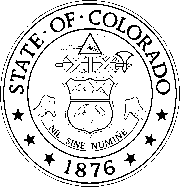 OFFICE OF THE STATE ARCHITECTSTATE BUILDINGS PROGRAMBID ALTERNATES FORMSTATE OF OFFICE OF THE STATE ARCHITECTSTATE BUILDINGS PROGRAMBID ALTERNATES FORMInstitution/Agency:Institution/Agency:The University of Colorado BoulderProject No./Name:Project No./Name:Additive alternates will not be used if deductible alternates are used and deductible alternates will not be used if additive alternates are used. 1Add $ 2Add $ 3Add $ 4Add $ 5Add $ 6Add $ 7Add $ 8Add $ 9Add $ 10Add $ 1Deduct $ 2Deduct $ 3Deduct $ 4Deduct $ 5Deduct $ 6Deduct $ 7Deduct $ 8Deduct $ 9Deduct $ 10Deduct $THE BIDDER:Company NameSignature						Date